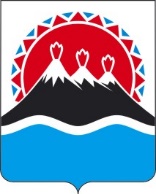 П О С Т А Н О В Л Е Н И ЕПРАВИТЕЛЬСТВАКАМЧАТСКОГО КРАЯг. Петропавловск-КамчатскийВ целях реализации Федерального закона от 13.07.2015 № 224-ФЗ                            «О государственно-частном партнерстве, муниципально-частном партнерстве в Российской Федерации и внесении изменений в отдельные законодательные акты Российской Федерации», постановлением Губернатора Камчатского края от 21.09.2020 № 171 «Об утверждении структуры исполнительных органов государственной власти Камчатского края» ПРАВИТЕЛЬСТВО ПОСТАНОВЛЯЕТ:Внести в постановление Правительства Камчатского края от 15.12.2016 № 495-П следующие изменения:	1) приложение 1 изложить в редакции согласно приложению 1 к настоящему распоряжению;	2) приложение 2 изложить в редакции согласно приложению 2 к настоящему распоряжению;	3) приложение 3 изложить в редакции согласно приложению 3 к настоящему распоряжению.Настоящее постановление вступает в силу после дня его официального опубликования.Переченьисполнительных органов Камчатского края, уполномоченных вступать от имени Камчатского края в государственно-частном партнерстве».Порядок принятия решения о реализации проекта государственно-частного партнерства в Камчатском крае1. Настоящий Порядок разработан в целях реализации Федерального закона от 13.07.2015 № 224-ФЗ «О государственно-частном партнерстве, муниципально-частном партнерстве в Российской Федерации и внесении изменений в отдельные законодательные акты Российской Федерации» и регулирует вопросы принятия Правительством Камчатского края решения о реализации проекта государственно-частного партнерства, если публичным партнером является Камчатский край либо планируется проведение совместного конкурса с участием Камчатского края (за исключением случаев проведения совместного конкурса с участием Российской Федерации) (далее – проект государственно-частного партнерства).2. Решение о реализации проекта государственно-частного партнерства принимается в форме распоряжения Правительства Камчатского края.3. Подготовка проекта решения о реализации проекта государственно-частного партнерства осуществляется в соответствии со статьей 10 Федерального закона от 13.07.2015 № 224-ФЗ «О государственно-частном партнерстве, муниципально-частном партнерстве в Российской Федерации и внесении изменений в отдельные законодательные акты Российской Федерации» исполнительным органом Камчатского края, уполномоченным выступать от имени Камчатского края в государственно-частном партнерстве согласно приложению 1 к настоящему постановлению.4. Проект решения о реализации проекта государственно-частного партнерства подлежит согласованию:1) заместителем председателя Правительства Камчатского края, ответственным за развитие государственно-частного партнерства в Камчатском крае;2) заместителем председателя Правительства Камчатского края, осуществляющим координацию и контроль деятельности в сфере, к которой относится реализация проекта государственно-частного партнерства;3) Министерством экономического развития Камчатского края;4) исполнительным органом Камчатского края, уполномоченным выступать от имени Камчатского края в государственно-частном партнерстве согласно приложению 1 к настоящему постановлению;5) Министерством финансов Камчатского края;6) Министерством имущественных и земельных отношений Камчатского края (в случае, если проект государственно-частного партнерства предусматривает использование объекта, находящегося в государственной собственности Камчатского края).».Порядок межведомственного взаимодействия исполнительных органов Камчатского края в сфере государственно-частного партнерства1. Настоящий порядок регулирует отношения, возникающие при осуществлении межведомственного взаимодействия исполнительных органов Камчатского края в следующих сферах государственно-частного партнерства (далее – межведомственное взаимодействие):1) при разработке и рассмотрении предложения о реализации проекта государственно-частного партнерства, если публичным партнером является Камчатский край в соответствии с Федеральным законом от 13.07.2015                              № 224-ФЗ «О государственно-частном партнерстве, муниципально-частном партнерстве в Российской Федерации и внесении изменений в отдельные законодательные акты Российской Федерации» (далее - Федеральный закон), постановлением Правительства Российской Федерации от 19.12.2015 № 1388 «Об утверждении Правил рассмотрения публичным партнером предложения о реализации проекта государственно-частного партнерства или проекта муниципально-частного партнерства», приказом Министерства экономического развития Российской Федерации от 20.11.2015 № 863 «Об утверждении порядка проведения переговоров, связанных с рассмотрением предложения о реализации проекта государственно-частного партнерства, проекта муниципально-частного партнерства, между публичным партнером и инициатором проекта», приказом Министерства экономического развития Российской Федерации от 20.11.2015                        № 864 «Об утверждении порядка проведения предварительных переговоров, связанных с разработкой предложения о реализации проекта государственно-частного партнерства, проекта муниципально-частного партнерства, между публичным партнером и инициатором проекта»;2) при контроле исполнения соглашения о государственно-частном партнерстве в соответствии с Федеральным законом, постановлением Правительства Российской Федерации от 30.12.2015 № 1490 «Об осуществлении публичным партнером контроля за исполнением соглашения о государственно-частном партнерстве и соглашения о муниципально-частном партнерстве»;3) при осуществлении мониторинга реализации соглашений о государственно-частном партнерстве в соответствии с федеральным законом, приказом Министерства экономического развития Российской Федерации                     от 02.02.2021 № 40 «Об утверждении порядка мониторинга реализации соглашений о государственно-частном партнерстве, соглашений о муниципально-частном партнерстве»;4) при ведении реестра заключенных соглашений о государственно-частном партнерстве в соответствии с Федеральным законом.2. Участниками межведомственного взаимодействия являются Министерство экономического развития Камчатского края и исполнительные органы Камчатского края, уполномоченные выступать от имени Камчатского края в государственно-частном партнерстве согласно приложению 1 к настоящему постановлению.3. Участники межведомственного взаимодействия осуществляют межведомственное взаимодействие непосредственно и через подведомственные краевые государственные учреждения.4. При осуществлении межведомственного взаимодействия Министерство экономического развития Камчатского края:1) координирует деятельность участников межведомственного взаимодействия;2) запрашивает у участников межведомственного взаимодействия необходимую информацию;3) создает координационные и совещательные органы;4) организует проведение мероприятий в сфере осуществления межведомственного взаимодействия;5) анализирует и обобщает результаты межведомственного взаимодействия;6) осуществляет в пределах полномочий иные виды деятельности, входящие в сферу межведомственного взаимодействия.5. При осуществлении межведомственного взаимодействия исполнительные органы Камчатского края, уполномоченные выступать от имени Камчатского края в государственно-частном партнерстве согласно приложению 1 к настоящему постановлению:1) участвуют в межведомственном взаимодействии по вопросам, отнесенным к их полномочиям;2) запрашивают у участников межведомственного взаимодействия необходимую информацию;3) предоставляют участникам межведомственного взаимодействия необходимую информацию;4) участвуют в проведении мероприятий по вопросам осуществления межведомственного взаимодействия;5) участвуют в формировании координационных и совещательных органов;6) осуществляют в пределах полномочий иные виды деятельности, входящие в сферу межведомственного взаимодействия.6. Межведомственное взаимодействие осуществляется в следующих формах:1) обмен информацией, в том числе в электронной форме;2) создание координационных и совещательных органов;3) планирование совместной деятельности в сфере межведомственного взаимодействия;4) консультирование по вопросам, возникающим в процессе межведомственного взаимодействия;5) иные формы межведомственного взаимодействия.7. Обмен информацией, необходимой для обеспечения межведомственного взаимодействия между участниками межведомственного взаимодействия, осуществляется в форме обмена документами на бумажных носителях, а также в электронной форме.8. При обмене информацией, необходимой для осуществления межведомственного взаимодействия, содержание и срок запроса о предоставлении указанной информации, определяются участником межведомственного взаимодействия, направляющим запрос.9. Обмен информацией, необходимой для осуществления межведомственного взаимодействия, в том числе в электронной форме, осуществляется с соблюдением требований Федерального закона от 27.07.2006 № 152-ФЗ «О персональных данных», а также требований законодательства Российской Федерации о государственной и иной охраняемой законом тайне.».[Дата регистрации]№[Номер документа]О внесении изменений в постановление Правительства Камчатского края от 15.12.2016    № 495-П «Об отдельных вопросах в сфере государственно-частного партнерства»Председатель Правительства Камчатского края[горизонтальный штамп подписи 1]     Е.А. ЧекинПриложение 1 к постановлению Правительства Камчатского края от [Дата регистрации] № [Номер документа]«Приложение 1 к постановлению Правительства Камчатского края от 15.12.2016 № 495-П№п/пИсполнительный органКамчатского края, уполномоченныйвыступать от имени Камчатскогокрая в государственно-частномпартнерствеОбъекты, в отношении которых исполнительный органКамчатского края уполномочен выступать от имени Камчатского края вгосударственно-частном партнерстве1.Министерство транспортаи дорожного строительстваКамчатского края- частные автомобильные дороги или участки частных автомобильных дорог, мосты, защитные дорожные сооружения, искусственные дорожные сооружения, производственные объекты (объекты, используемые при капитальном ремонте, ремонте и содержании автомобильных дорог), элементы обустройства автомобильных дорог, объекты, предназначенные для взимания платы (в том числе пункты взимания платы), объекты дорожного сервиса;- объекты транспортной инфраструктуры и технологически связанные с ними транспортные средства, обеспечивающие деятельность, связанную с перевозками пассажиров транспортом общего пользования, за исключением метрополитена;- морские порты, речные порты, специализированные порты, объекты их инфраструктур, в том числе искусственные земельные участки, портовые гидротехнические сооружения, за исключением объектов инфраструктуры морского порта, которые могут находиться в федеральной собственности, не подлежат отчуждению в частную собственность;- морские суда и речные суда, суда смешанного (река - море) плавания, а также суда, осуществляющие ледокольную проводку, гидрографическую, научно-исследовательскую деятельность, паромные переправы, плавучие и сухие доки, за исключением объектов, которые в соответствии с законодательством Российской Федерации находятся в государственной собственности, не подлежат отчуждению в частную собственность; - воздушные суда, аэродромы, аэропорты, технические средства и другие, предназначенные для обеспечения полетов воздушных судов средства, за исключением объектов, отнесенных к имуществу государственной авиации или к единой системе организации воздушного движения;- гидротехнические сооружения, стационарные и (или) плавучие платформы, искусственные острова;- подводные и подземные технические сооружения, переходы2.Министерствожилищно-коммунальногохозяйства и энергетикиКамчатского края- объекты по производству, передаче и распределению электрической энергии;- объекты, на которых осуществляются обработка, утилизация, обезвреживание, размещение твердых коммунальных отходов;- объекты благоустройства территорий, в том числе для их освещения;- объекты трубопроводного транспорта3.Министерство сельскогохозяйства, пищевой иперерабатывающейпромышленности Камчатского края- мелиоративные системы и объекты их инженерной инфраструктуры, за исключением государственных мелиоративных систем;- объекты производства, первичной и (или) последующей (промышленной) переработки, хранения сельскохозяйственной продукции, определенные согласно критериям, установленным Правительством Российской Федерации4.Министерство здравоохраненияКамчатского края- объекты здравоохранения, в том числе объекты, предназначенные для санаторно-курортного лечения и иной деятельности в сфере здравоохранения;- объекты специализированных организаций для оказания помощи лицам, находящимся в состоянии алкогольного, наркотического или иного токсического опьянения5.Министерство образования иКамчатского края- объекты образования6.Министерство культурыКамчатского края- объекты культуры7.Министерство спортаКамчатского края- объекты спорта8.Министерство социального благополучия и семейной политики Камчатского края- объекты социального обслуживания населения9.Министерство туризма Камчатского края- объекты, используемые для организации отдыха граждан и туризма10.Агентство лесного хозяйства Камчатского края- объекты охотничьей инфраструктуры11.Министерство экономического развитияКамчатского края- имущественные комплексы, предназначенные для производства промышленной продукции и (или) осуществления иной деятельности в сфере промышленности12.Министерство цифрового развития Камчатского края- сооружения связи, линии связи и коммуникации, иные линейные объекты связи и коммуникации;- программы для электронных вычислительных машин (программы для ЭВМ), базы данных, информационные системы (в том числе государственные информационные системы) и (или) сайты в информационно-телекоммуникационной сети «Интернет» или других информационно-телекоммуникационных сетях, в состав которых входят такие программы для ЭВМ и (или) базы данных, либо совокупность указанных объектов, либо объекты информационных технологий и имущество, технологически связанное с одним или несколькими такими объектами и предназначенное для обеспечения их функционирования или осуществления иной деятельности;- совокупность зданий, частей зданий или помещений, объединенных единым назначением с движимым имуществом, технологически связанным с объектами информационных технологий, и предназначенных для автоматизации с использованием программ для ЭВМ и баз данных процессов формирования, хранения, обработки, приема, передачи, доставки информации, обеспечения доступа к ней, ее представления и распространения (центры обработки данных)13.Агентство по ветеринарии Камчатского края- объекты, предназначенные для размещения приютов для животныхПриложение 2 к постановлению Правительства Камчатского края от [Дата регистрации] № [Номер документа]«Приложение 2 к постановлению Правительства Камчатского края от 15.12.2016 № 495-ППриложение 3 к постановлению Губернатора Камчатского края от [Дата регистрации] № [Номер документа]«Приложение 3 к постановлению Губернатора Камчатского края от 15.12.2016 № 495-П